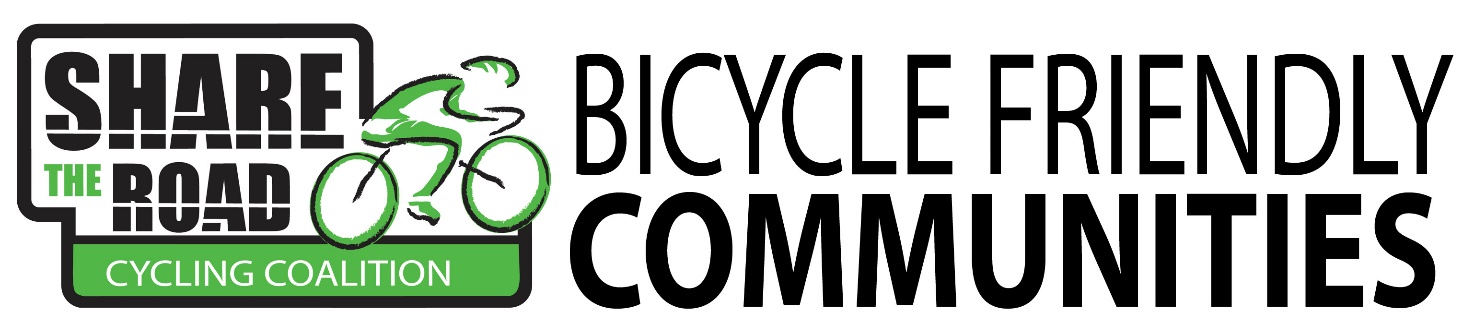 APPLICATION PREVIEW: FALL 2021This document is a complete offline version of the Bicycle Friendly Communities (BFC) application that communities may use for reference. Applications are only accepted through the OpenWater online application portal. We recognize that the COVID-19 pandemic has been disruptive to all aspects of community work, including bicycle programming and promotional efforts. There are questions in each section that provide opportunities for communities to describe challenges and innovations to support and accommodate bicycling during these unprecedented times. Your responses will help us to identify and share best practices through the BFC program resources and feedback mechanisms. Please note that these pandemic-related questions in the application are temporary and may be removed in subsequent BFC applications.The BFC online application allows multiple users to collaborate on a single application. To add a collaborator, click on “Manage Collaborators” in the upper right-hand corner of your online application.<If outside of Ontario>: Please describe your jurisdiction’s safe passing law *Page: APPLICATION INTRODUCTION APPLICATION INTRODUCTIONIn which province your community is located? * Select one Ontario  Québec  A Province or Territory other than Ontario or Quebec  British Columbia  Alberta  Saskatchewan  Manitoba  New Brunswick  Nova Scotia  Newfoundland and Labrador  Prince Edward Island  Northwest Territories  Yukon  Nunavut  THE NEXT SUBMISSION DEADLINE IS OCTOBER 8TH, 2021As part of the BFC application, each community is required to solicit local reviews from at least 3 individuals. Reviewers can be anyone who has knowledge of cycling and resides within the community. Examples include members of the Active Transportation Committee, local advocacy groups and even municipal staff. Please send this link (https://forms.gle/QKP8vB1BrgzztTrd8) to potential reviewers ASAP to ensure that reviews are submitted before the application deadline (October 8th, 2021). You will receive a notification when local reviews are complete. Before submitting your application, you will need to confirm that to the best of your knowledge, 3 local reviews have been submitted. Community Name: * Has the community applied to the Bicycle Friendly Community program before? * Select one option Yes  No  What is your current designation? * Select one option Diamond  Platinum  Gold  Silver  Bronze  Honorable Mention  Are you seeking a higher designation? * This information is for planning purposes. New and returning applicants must complete the full BFC application regardless of their intention to renew or move up in award levels. 

Select one option Yes  No  APPLICATION TIPSThe application will refer to your type of jurisdiction as ‘community’ throughout the application, for a lack of a better term. When the application asks about bicycle amenities, services, and other resources in your community, please only list what is provided within your jurisdiction’s boundaries, even if those actions or services are provided by another level of government (i.e., bike lanes on regional roads). However, if there is a significant bicycle amenity close by, you can tell us about it in the bonus point question at the end of each section.The application is designed for communities of all sizes. The conditions that make your community unique -- size, type, location, climate -- are important when determining how to best encourage and support bicycling and will be taken into consideration when we review your application. It is not necessary to be able to check every box on this application. We’ve provided a comprehensive menu of all the ways a community can be bicycle-friendly, and some options are more valuable than others, but we don’t expect any community to do everything on the list.Unless a question specifically asks about future plans, only check boxes for things that are already being done. If most community improvements for bicyclists are still in the planning stage, you may wait a year or two before completing the application to increase your chances to receive an award, or else you may apply now for a 'baseline' designation. Your next application would then move to a higher designation and show the impact of investments. In this way, the application and BFC awards can be leveraged for additional commitments and funding from decision makers and organizations within your community, and track progress. If your community is doing something that builds upon or moves beyond the listed response options, please tell us about it within the Bonus Points open-ended questions at the end of each section. This not only helps us to better understand your community, but also helps to improve the BFC program and application form by identifying new trends and best practices.Bonus Points and all other open-ended responses are carefully considered by the adjudication panel. Be concise and highlight your community’s strengths.Don’t be shy to tell us about your community’s weaknesses. This gives us an accurate snapshot of your community, and shows that you are critically evaluating current efforts, which is an important component of Evaluation & Planning.High-quality photos of new bicycle infrastructure, residents and visitors participating in signature cycling events, trail signage, cyclists and vehicles sharing the road, bicycle parks, etc., are important to showcase your achievements. Be sure to attach photos in your Supplementary Materials.TECHNICAL ASSISTANCEIf a question is required, but not applicable to you, please write N/A in the field.This application contains many dependent questions which only show up when you select a corresponding answer in a previous question. Be sure to review the application carefully before submitting it to ensure that you have responded to all dependent questions so that the application provides our judges with a complete view of what your community is doing.You can save your application at any point by clicking on the "Save" button. This system also automatically saves your changes periodically so that you may work on it in stages.  If you need any help with the application, have any questions about terminology, or any technical issues with the application, please contact bfc@sharetheroad.ca. Page: CONTACT INFORMATION PRIMARY APPLICATION CONTACT This contact will receive all communications regarding the application.Applicant First Name * Applicant Last Name * Job Title Department Employer Street Address (No P.O. Box, please) * City * Province * Select one option Alberta  British Columbia  Manitoba  New Brunswick  Newfoundland and Labrador  Northwest Territories  Nova Scotia  Nunavut  Ontario  Prince Edward Island  Quebec  Saskatchewan  Yukon  Postal code * Phone number Email Address * Did you work with any advocacy organizations on this application? Select one option Yes  No  First Name Last Name Organization Title Email <Option available to submit additional contacts within the online application>  Building relationships with external stakeholders is a key step towards becoming a Bicycle Friendly Community. If there are advocacy organizations operating in your community, we strongly recommend that you seek input from them before submitting this application. Are there bicycle, active transportation, or transportation equity advocacy groups in your community not already identified? Select one option Yes  No  Name of Primary Contact Organization Email <Option available to submit additional contacts within the online application>   Page: COMMUNITY PROFILE SECTION A: COMMUNITY PROFILEPlease note: This application will refer to your jurisdiction as a ‘community’. Please do not include any bicycle amenities, services, and other resources outside your boundaries.WEB AND SOCIAL MEDIA PRESENCEIf awarded, the following links may appear in any publications related to your award.Community Website: (if applicable) 
Community’s Twitter URL: (if applicable) 
Community’s Facebook URL: (if applicable) 
A1. Community's Type of Jurisdiction * Select one option Town/City/Municipality  Regional Municipality  Aboriginal Territory  Military Base  Other  If other, please describe: A2. Which of the following best describe your community? Check all that apply. * Select one or more options Urbanized area Urban core surrounded by low density suburban areas  Low density suburban  Small town  Rural A3. Size of community * (in sq. km. of land area) 
A4. Total Population: * A5. List and describe your community's most significant achievements for bicycling in the past 12 months? * Page: Engineering SECTION B: ENGINEERINGSTR-B1. Does your community currently have any of the following policies in place? * Select one option Local Complete Streets Policy  Local bicycle routine accommodation policy  None of the above  B1a. What year was the ordinance adopted? * B1b. Please provide a link to the ordinance or policy. B1c. Since the adoption of the policy, what percentage of the implemented road projects (where bicycle facilities were considered) have included bicycle facilities? * Select one option 0-10%  11-25%  26-50%  51-75%  More than 75%  Unknown  B1a. What year was the policy adopted? * B1b. Please provide a link to the policy. B1c. Since the adoption of the policy, what percentage of the implemented road projects (where bicycle facilities were considered) have included bicycle facilities? * Select one option 0-10%  11-25%  26-50%  51-75%  More than 75%  Unknown  B2. Does your community have bicycle facility selection criteria that increases separation and protection of bicyclists based of levels of motor vehicle speed and volume? * Select one option Yes  No  B2a. Please describe. * B3. Does your community currently have any of the following policies in place that promote shorter distances between homes and destinations? * (Check all that apply) 

Select one or more options Mixed-use zoning or incentives  Transit Oriented Development ordinance or program  Form-based/design-based codes  Connectivity policy or standards  None of the above  <if manuals/guidelines/policies selected above, follow-up questions ask for links>STR-B4. Does your community currently have any of the following additional policies in place? * (Check all that apply) 

Select one or more options Local design manual that meets current Ontario Traffic Manual Book 18 standards  Local design manual that meets current NACTO Guidelines  Streetscape design guidelines  Policy to preserve abandoned rail corridors for multi-use trails  Policy to utilize utility corridors for multi-use trails  Accommodation of bicyclists through construction sites in the public right-of-way  Maximum car parking standards No minimum car parking standards Paid public parking Shared-parking allowances Congestion charges None of the above  <if manuals/guidelines/policies selected above, follow-up questions ask for links><If applicant is outside Ontario> B4a. Does your province have an approved design guideline specifically for cycling facilities? Select one option Yes  No<if provincial design guidelines exist, the follow-up question ask for a link>B5. How do engineers and planners learn how to accommodate bicyclists according to the most current standards? * (Check all that apply) 

Select one or more options Send staff to a Training Course  Staff participate in bicycle-specific conferences/trainings/educational tours  Staff participate in the Ontario Bike Summit  Webinars Training by outside consultant/advocate  Require project consultants to have bike/ped qualifications  None of the above  END-OF-TRIP FACILITIES(Bike parking, showers, lockers)B6. What policies or programs increase the number of end-of-trip facilities for bicyclists? * (Check all that apply) 

Select one or more options Bike parking ordinance for existing buildings specifying amount and location Bike parking ordinance for all new developments specifying amount and location Ordinance requiring showers and lockers in existing non-residential buildings  Ordinance requiring showers and lockers in new non-residential buildings  Building accessibility ordinance (Bicycles can be parked inside non-residential buildings)  Public uncovered bike racks  Public covered bike racks  Publicly accessible bicycle repair stations  Bike valet parking available at community events Ordinance that allows on-street bike parking/bicycle corrals On-street bike parking/bicycle corrals installed by community  Developers are eligible for density bonuses for providing end-of-trip facilities  Subsidy program for private bike parking installation  Public or private program that provides grants for bike racks or free bike racks upon request  None of the above  B6a. What is the total number of public and private bike parking spaces in your community? * For example, if you have 4 ring and post spots and a 6-ring bike rack, enter 10. If a comprehensive bike parking inventory has not been completed, enter your best estimate and indicate that this is an estimate as part of your response to 'Engineering Bonus Points'.
STR-B7. Do your standards for bicycle parking… * (Check all that apply).Be sure to reference APBP Bike Parking Guidelines here before responding.
Select one or more options Conform with APBP guidelines?  Address the need for parking spaces for cargo bicycles? Address the need for facilities to recharge electric assist bicycles? No standards  <If no standards>: The APBP Standards for bike parking are readily accessible and ensure that bike parking meets the needs of people on bikes. It is recommended that all communities examine and adopt these standards to ensure that bike parking is offered in a way that is safe, secure, and uniform. B7a. What percentage of public and private bike racks conform with APBP guidelines? * Review APBP's Bike Parking Guidelines here. Select one option 10% or less  11-25%  26-50%  51-75%  More than 75%  Unknown  B8. What, if any, additional end-of-trip facilities are available to the public in your community? Check all that apply. * Select one or more options Publicly accessible bicycle repair stations  Publicly accessible air pumps  Bicycle Station or Hub that provides lockers and/or showers for commuters  None of the above  B9. Is there a program (e.g., publicly funded, public-private partnership, or development regulation) that provides or increases bike parking at any of the following locations? * (Check all that apply) 

Select one or more options Public & private schools (K-12)  Day care, childcare centers, and preschools  Higher Education Institutions  Libraries  Hospitals and medical centers  Parks & recreation centers  Other government-owned buildings and facilities  Hotels & restaurants  Office buildings  Retail stores (excluding grocery stores)  Grocery stores  Multi-family housing (excluding subsidized or public housing, if any)  Subsidized or public housing  None of the above  BICYCLE ACCESS TO PUBLIC TRANSPORTATIONB10. Does your community have a rail transit or bus system? * Select one option Yes  No  B10a. Are bikes allowed inside transit vehicles? * (Check all that apply) 

Select one or more options Yes, at all times in buses  Yes, at all times in rail vehicles  Only if the external bike rack is full  At driver’s discretion/If space permits  Only outside of rush hour service in buses  Only outside of rush hour service in rail vehicles  Folding bikes are allowed in folded position  Special bike hooks are provided inside  Bikes can be checked in (like luggage)  None of the above  B10b. What percentage of buses are equipped with bike racks? * Select one option None  10% or less  11-25%  26-50%  51-75%  75-99%  100%  B10c. What percentage of transit stops are equipped with secure and convenient bike parking, including bus stops? * Select one option None  10% or less  11-25%  26-50%  51-75%  75-99%  100%  Unknown  B10d. Has your community made specific bicycle infrastructure investments around major transit stops to improve accessibility? * Select one option Yes  No  Please describe any bicycle infrastructure investments around major transit stops that have improved accessibility. * B10e. How are residents and visitors encouraged to combine cycling and public transportation? * (Check all that apply) 

Select one or more options Cyclists can practice mounting their bike on a bus bike rack at community events  Brochure describing bike rack use/how to store bikes inside a transit vehicle Video describing bike rack use/how to store bikes inside a transit vehicle Information on bike racks/storage provided on transit schedules  Stickers on the outside of transit vehicles allowing bikes that say bicycles are welcome  None of the above  OFF-STREET BICYCLE FACILITIESB11. Are there any off-street facilities within your community’s boundaries that can be legally used by bicyclists?* Select one option Yes  No  <If No> Off-street facilities are essential to providing safe and comfortable places for people to learn to ride or ride without the stress of motor vehicles. While it is possible that a community can be a Bicycle Friendly Community without off-street facilities, it is rare and dependent upon unique community characteristics. Answer all that apply. (in kilometers)Include any in-boulevard multi-use trails in this section.Paved shared use paths (≥3m wide) Paved shared use paths (≥ 2 and <3 m wide) Unpaved shared use paths (≥3m wide) For example - crushed limestone or gravelled trails 
Unpaved shared use paths (≥ 2 and <3m wide) Singletrack B11b. Which of the following features are provided for bicyclists and pedestrians at off-street path crossings of roads with posted speed limits above 40 km/h? Check all that apply. * Select one or more options Bike/pedestrian overpasses/underpasses  Raised path crossings  Refuge islands  Path crossing with high visibility markings/signs/ Rapid Flashing Beacons  Curb extensions  Signalized crossings  None of the above  N/A – no crossings of roads with posted speed limits above 40 km/h  B11c. What measures have been taken to improve the safety and convenience of bicyclists on off-street paths? Check all that apply. * Select one or more options “Cut-throughs” that improve network connectivity for bicyclists (e.g., connecting dead-ends or cul-de-sacs)  Off-street way-finding signage with easily visible distance and/or riding time information for bicyclists while riding  Parallel but separated paths for bicyclists and pedestrians  Signage or markings to designate right-of-way on shared-use paths  Education/awareness campaign about shared-use path etiquette None of the above  Sweeping * Select one option Quarterly or more frequently  Annually  As needed  Never  Vegetation maintenance * Select one option Quarterly or more frequently  Annually  As needed  Never  Snow and ice clearance * Select one option Before roadways  Within 24 hours of snowfallWithin 36 hours of snowfall Within 48 hours of snowfall  Same time as roadways  After roadways  Never  Surface repair * Select one option Within 48 hours of complaint  Within one week of complaint  Within one month of complaint or longer  Never  Street NetworkB12. What is the centerline kilometers of your total road network (including federal, provincial, county/regional and private roads)? * B12a. What is the street network density? * (centerline km of road per km2 of land area) 

Select one option Less than 5.0  5.1 - 10.0  10.1 - 15.0  More than 15.1  ON-STREET BICYCLE FACILITIES(in centerline km) ≤ 40 km/h * > 40 km/h and ≤ 60 km/h * > 60 km/h * B14. Does your community have on-street bicycle facilities? * Select one option Yes  No  <If No> On-street facilities are essential to providing safe and comfortable places for people to ride and to provide access to community destinations.While it is possible that a community can be a Bicycle Friendly Community without on-street facilities, it is rare and requires unique community characteristics.If your community does not have on-street facilities, you may find that this application is useful to learn about potential improvements for bicycling; however, an award designation is unlikely.B14a. Are there any on-street bicycle facilities on roads with posted speeds of ≤ 40 km/h? * Select one option Yes  No  Answer in centerline km. Write “0” if facility is not present in community.Click here for current OTM Book 18 Standards.Bike boulevards * Shared lane markings (not counted under Bicycle Boulevards) * Wide paved shoulders (ridable surface ≥1.2m, and minimum clear path of ≥1.2m between rumble strips) * Bike lanes (incl. standard, contra-flow, left-side) (ridable surface ≥ 1.2m) * Buffered bike lanes * Protected bike lanes (one-way or two-way) * Raised cycle tracks (one-way or two-way) * B14b. Are there any on-street bicycle facilities on roads with posted speeds of >40 km/h and ≤60 km/h? * Select one option Yes  No  Answer in centerline km. Write “0” if facility is not present in community. <If in Ontario>  Click here to review current OTM Book 18 StandardsShared lane markings * Wide paved shoulders (ridable surface ≥1.2 m, and minimum clear path of ≥1.2m between rumble strips) * Bike lanes (incl. standard, contra-flow, left-side) (ridable surface ≥1.2 m) * Buffered bike lanes * Protected bike lanes (one-way or two-way) * Raised cycle tracks (one-way or two-way) * B14c. Are there any on-street bicycle facilities on roads with posted speeds of >60 km/h? * Select one option Yes  No  Answer in centerline km. Write “0” if facility is not present in community.Click here to review current OTM Book 18 StandardsWide paved shoulders (ridable surface ≥1.2m, and minimum clear path of ≥1.2 m between rumble strips) * Bike lanes (incl. standard, contra-flow, left-side) (ridable surface ≥1.2 m) * Buffered bike lanes * Protected bike lanes (one-way or two-way) * Raised cycle tracks (one-way or two-way) * Sweeping * Select one option Before other travel lanes  Same time as other travel lanes  After other travel lanes  Never  Snow and ice clearance * Select one option Within 24 hours of snowfall  Within 36 hours of snowfallWithin 48 hours of snowfall  Same time as other travel lanes  After other travel lanes  Never  Pothole maintenance/ surface repair * Select one option Within 24 hours of complaint  Within 48 hours of complaint  Within one week of complaint  Within one month of complaint or longer  Never  B15. Within the last five years, has your community ever removed a bicycle facility without an improved replacement? * Select one option Yes  No  If yes, please explain. * (250 words maximum) 
OTHER BICYCLE ACCOMMODATIONSB16. How has your community calmed traffic outside of intersections? * (Check all that apply) 

Select one or more options Speed limits 30 km/h or less on residential streets  Used lower design speeds when designing for new roadways  Physically altered the road layout or appearance Converted one-way streets to two-way traffic  Road diets Lane diets  Speed feedback signs/cameras  Car-free/Car-restricted zones  Shared Space/Home Zone/Living Street/Woonerf  Automated (e.g., camera or video) speed enforcement for motor vehicles  Speed bumps / speed humps / speed tables  Curb extensions  Horizontal deflection (Chicanes)  Refuge Islands  Centreline Bollards  None of the above  B16a. In what ways has your community calmed traffic at intersections? * Select one or more options High visibility markings / paint at the intersection  Curb extensions  Raised intersections  Reduction of turning radii  Refuge Islands  Advance signal timing for people walking or cycling  Right turn on red restrictions  Automated (e.g., camera or video) speed enforcement for motor vehicles  None of the above  B17. In what other ways has your community improved riding conditions and amenities for on-street bicyclists? * (Check all that apply) 

Select one or more options Roundabouts that accommodate bicycles Colored bike lanes outside of conflict zones  Removal of on-street car parking  Advisory bike lanes  Bicycle left turn lanes  Shared bicycle/bus lanes  Reverse angle parking  On-street way-finding signage with distance and/or time information  Signed bike routes  Bicycle-friendly storm sewer grates  None of the above  B18. Are there any signalized intersections in your community? * Select one option Yes  No  B18a. Which of the following accommodations are available at signalized intersections to improve conditions for bicyclists? * Select one or more options Video or microwave detection for demand-activated signals  Demand activated signals with loop detector (and marking)  Push-buttons that are accessible from the road  Timed signals  Signals timed for bicycle speeds  Bicycle Signal Heads  Advanced Stop Line or Bike Box  Protected intersection  Coloured bike lanes in conflict areas  Intersection crossing markings for bicycles  Refuge islands  Right corner islands (“pork chops”)  Automated (e.g., camera or video) red light enforcement for motor vehicles  Right-on-red restrictions in certain signalized intersections  Right-on-red restrictions in all signalized intersections  None of the above  Other Bicycle-Related Amenities B19. Which of the following bicycling amenities are available within your community boundaries? Check all that apply * Select one or more options BMX track  Velodrome  Indoor cyclist training facility  Cyclocross course  Mountain bike park  Pump tracks  Bicycle-accessible skate park  Snow/Fat tire bike trails  Signed loop route(s) around the community  None of the above  B20. Which of the following safety amenities are available in your community? Check all that apply * Select one or more options Emergency call boxes/phones along trails  Street lighting on most arterials  Street lighting on most non-arterials  Lighting of most shared-use paths  None of the above  ENGINEERING BONUS POINTSB21. Describe any other policies, amenities, infrastructure improvements or maintenance programs that your community provides or requires that create a comfortable and attractive bicycling environment for bicyclists of all ages and abilities. Use this space to expand on answers checked above, or to describe additional facilities or physical amenities that have not yet been covered.B22. What, if any, biking-related infrastructure changes has your community implemented in response to the COVID-19 pandemic? Are these changes temporary or permanent? How did your community address or incorporate equity into these changes? Please describe in detail. Page: Education SECTION C: EDUCATIONYOUTH BICYCLE EDUCATIONC1. Do any public or private elementary schools offer regular bicycle education to students? * Select one option Yes  No  N/A - No elementary schools  <If No> Offering bicycle education to students is extremely important to receiving a Bicycle Friendly Community award. If your community does not currently offer bicycle education opportunities to at least some students, other aspects of your application will need to be exceptional to receive an award. For higher award levels, it is expected that bicycle education is available to some students at all education levelsC1a. What percentage of your public and private elementary schools offer bicycle education? * Select one option 1-25%  26-50%  51-75%  76 -99%  100%  C1b. What type of bicycle education is offered? * Select one or more options Mandatory on-bike education  On-bike education  Bicycle safety presentation with no on-bike component C1c. Are bicycles provided to students by the school district, police, non-profit or other entity to allow every student the opportunity to participate in on-bike instruction? * Select one option Yes, bicycles are provided to all students  Yes, a limited number of bicycles are available for students in need  No, bicycles are not provided C1d. Please describe any cycling education efforts taking place in Elementary Schools as listed above. C1.1 Do any public or private middle schools offer regular bicycle education to students? Select one option Yes  No  N/A - No middle schools  C1.1a. What percentage of your public and private middle schools offer bicycle education? * Private schools with fewer than 25 students do not need to be counted for this percentage. 

Select one option 1-25%  26-50%  51-75%  75-99%  100%  C1.1b. What type of bicycle education is offered? * Select one option Mandatory on-bike education  Optional on-bike education  Bicycle safety presentation with no on-bike component C1.1c. Are bicycles provided to students by the school district, police, non-profit or other entity to allow every student the opportunity to participate in on-bike instruction? * Select one option Yes, bicycles are provided to all students  Yes, a limited number of bicycles are available for students in need  No, bicycles are not provided C1.1d. Please describe any cycling education efforts taking place in Middle Schools as listed above. C2. Do any public or private high schools offer regular bicycle education to students? * Select one option Yes  No  N/A - No high schools  C2a. What percentage of your public and private high schools offer bicycle education? * Select one option 1-25%  26-50%  51-75%  75 -99%  100%  C2b. What type of bicycle education is offered? * Select one or more options Mandatory on-bike education  On-bike education  Bicycle safety presentation with no on-bike component C2c. Are bicycles provided to students by the school district, police, non-profit or other entity to allow every student the opportunity to participate in on-bike instruction? * Select one option Yes, bicycles are provided to all students  Yes, a limited number of bicycles are available for students in need  No, bicycles are not provided C2d. Please describe any cycling education efforts taking place in high schools as listed above. C3. Outside of schools, how are children and youth taught safe cycling skills? Check all that apply. * Select one or more options Learn to ride classes  Bike clinics or rodeos  ABCs of Family Biking, family bike show-and-tell, or similar program focused on families with toddlers and young children  Youth bike clubs  Youth development mountain bike racing teams  Youth development road or cross racing team  Helmet fit seminars  Safety town area  Trail riding classes  Summer camps  Bicycle-related after school programming  Bicycle education activities in the safety village  None of the above  Please tell us more about your educational initiatives for youth and students Include project descriptions, links to newsletters etc. ADULT BICYCLE EDUCATIONC4. Are bicycle safety or riding skills-related classes or hands-on instruction offered to adults in your community? * Select one option Yes  No  C4a. What type of classes are available for adults? (Check all that apply) 

Select one or more options Classes that include on-bike instruction  Classroom-based classes Information sessions/workshops  Other  If other, please describe: C4b. What topics are covered in these classes? (Check all that apply) 

Select one or more options Introduction to bicycling/Learn to ride/Bike handling basics  Safe riding skills/habits  Bicycle maintenance  Sharing the road, trail, or path with vehicles or pedestrians  Bike commuting basics  C4c. Who teaches these classes? (Check all that apply) Select one or more options CAN-Bike Instructor  Local bike shop employee  Local bicycle advocate  Local law enforcement officer  C4d. On average, how often are these classes offered? Select one option Monthly or more frequently  Quarterly  Semi-annually  Annually  Less than annually  On demand  C4e. Are bicycles provided to adults by the community, police, non-profit or other entity to allow every resident to participate in on-bike instruction? Select one option Yes  No  C5. Which of the following communications methods are used to share bicycle information with adults in your community? * (Check all that apply) 

Select one or more options Community-wide public education campaign  Community-wide Bicycle Ambassador program  Educational group rides  Videos on community website/TV channel/social media  Bike-specific website or social media accounts for community  Utility bill insert  Community newsletter (print or digital)  Community maps (print or digital)  Handouts or brochures  Welcome packet for new residents  Permanent signage, displays, or information kiosks  Table or booth at community events Ticket diversion program for bicyclists  None of the above  C6. Which of the following information is shared using the methods checked above? * (Check all that apply) 

Select one or more options Introduction to bicycling/Learn to ride/Bike handling basics  Safe riding skills/habits  Bicycle maintenance  Sharing the road, trail, or path with vehicles or pedestrians  Commuting tips and resources  Traffic laws/ rules of the road  Bicycle purchase and fitting guidance  Equipment, gear, and accessories  Theft prevention  Riding in winter  Family biking  None of the above  Please tell us more about your educational initiatives for adults Include project descriptions, links to newsletters etc. C7. Do any of the above educational classes, resources, or programs for adults specifically target any of the following traditionally-underrepresented groups? * (Check all that apply) 

Select one or more options Women People of Color  Seniors  Non-English speakers  Low-income populations People with mental or physical disabilities  University Students  LGBT+ Community  Homeless Community  None of the above  C7a. What public or private programs are in place to provide youth and/or adult bicyclists with necessary equipment and accessories? Select one or more options Helmet giveaways or subsidy program  Light giveaways or subsidy program  Lock giveaways or subsidy program  Bicycle giveaways or subsidy program  Low-cost or no-cost bicycle tune-up/maintenance program  Other bicycle-related giveaway or subsidy programs*  Please describe C7ai. Please describe any initiatives selected above MOTORIST EDUCATIONC8. In what ways have motorists in your community been educated on sharing the road safely with bicyclists of all ages and abilities? * (Check all that apply) 

Select one or more options Community-wide public education campaign  Share the Road educational videos on community website/TV channel/social media  Dedicated website or social media sites  Community newsletter (print or digital)  Community maps (print or digital)  Welcome packet for new residents  Information for students and parents from the school system  Utility bill insert  Handouts or brochures  Permanent signage, displays, or information kiosks  Info sessions / lunch and learns  Billboards  Bicycle-related traffic signs installed (e.g., Share the Road, Bicycles May Use Full Lane, etc.)  Bicycle Friendly Driver or similar information included in driver's education and/or license testing  Motorist ticket diversion program with Bicycle Friendly Driver or similar training included None of the above  C8a. Please describe any initiatives selected above C8b. Does your community have a safe passing law in place for people on bikes, either as a provincial law or a municipal bylaw? Select one option Yes  No  Please describe the law. How have you raised awareness about the law in your community? Select one or more options Public Awareness Campaigns  Educational campaigns featuring print materials or members of the local police  Integration of electronic device to measure passing distance into regular police patrols Other techniques  Please describe C9. Which of the following groups of professional drivers receive training that includes information on sharing the road with bicyclists? * (Check all that apply) 

Select one or more options Local government staff  Taxi/Ride Share drivers  Transit operators  School bus operators  Delivery/Commercial drivers  Law enforcement officers  Emergency vehicle drivers  None of the above  C9a. Please describe any initiatives selected above COMMUNITY'S STAFF EDUCATIONC10. Does your local government provide professional development opportunities for employees who have bicycle-related responsibilities? Select one option Yes  No  C10a. Which of the following professional development opportunities are provided to these employees? * (Check all that apply) 

Select one or more options Association of Pedestrian and Bicycle Professionals (APBP) membership  Other professional memberships/accreditations related to bicycles  Attend bicycle-related webinars/trainings  Attend bicycle-related conferences, including the Ontario Bike Summit, local provincial Bike Summits or other national or international cycling conferences Present at bicycle-related webinars, trainings, or conferences  None of the above  C10b. On average, how often do they participate in one of these opportunities? * Select one option Monthly or more frequently  Quarterly  Semi-annually  Annually  Bi-annually  Less than once every 2 years  C10d. How many CAN-Bike Instructors are active (have taught a class in the last year) in your community? EDUCATION BONUS POINTSC11. Describe any other education efforts in your community that promote safe cycling. Use this space to expand on answers checked above, or to describe additional educational programs or services that have not yet been covered. 
C12. How has bike education changed in your community in response to the COVID-19 pandemic? Are these changes temporary or permanent? How did your community address or incorporate equity into these changes? Please describe in as much detail as possible. Page: Encouragement SECTION D: ENCOURAGEMENTBICYCLE EVENTS D1. How is Ontario Bike Month/your own dedicated Bike Month typically promoted in your community? * NOTE - for ideas of events to run during Bike Month or any time during the year, be sure to check out Share the Road's Bike Month 'Recipe Cards.
Select one or more options Official Proclamation  Community-wide Bike to Work Day/Week  Bike to School Day/Week Community Rides  Mayor-led/Council-led Ride  Public Service Announcements  Videos promoting bicycling on community website/TV channel  Publish a guide or calendar of Bike Month Events  Bike Month Website  Commuter Challenge  Non-commuting related (i.e., errand-running) biking challenges and programs  National Bike Challenge/Global Bike Challenge  Bike Commuter energizer stations/breakfasts  Car-free days  Cyclo-femme or similar women/femme-focused ride  Kidical Mass Ride or similar children/family-focused ride  Open Streets/Ciclovia/Sunday Parkways  Mentoring program for new riders  Bike valet parking at events  Bicycle-themed festival/parade/show  Public education campaign relating to cycling (e.g., with a focus on public health or environmental benefits)  Trail construction or maintenance day  Bike race  Kids bike ride  Commuter race  None of the above  D1a. Tell us more about the activities held during Bike Month Write N/A if you do not have a bike month. Maximum 500 words 
D2. How is bicycling typically promoted in your community outside of your province's Bike Month? * (Check all that apply) 

Select one or more options Community Rides  Mayor-led/Council-led Ride  Videos promoting bicycling on community website/TV channel  Public Service Announcements  Trail construction or maintenance day  Kidical Mass Ride  Open Streets/Ciclovia/Sunday Parkways  Commuter Challenge  Non-commuting related (i.e., errand-running) biking challenges and programs  Kids bike ride  Challenges aimed at students biking to school  National Bike Challenge/Global Bike Challenge  Business program that provides discounts for customers arriving by bicycle Bike race / triathalon  Car-free days  Publish a guide or calendar of community bicycle events  Mentoring program for new riders  Bike valet parking at events  International Bike to School Day in October Winter Bike to Work/School Day(s)  Bicycle-themed festival/parade/show  Public education campaign relating to cycling (e.g., with a focus on public health or environmental benefits)  Community celebration/ride each time a bicycle project is completed  None of the above  D2a. Tell us more about the activities held outside Bike Month Maximum 500 words 
D2b. Are any bicycle events specifically marketed to any of the following traditionally underrepresented groups? Check all that apply. 

Select one or more options Women  People of Color  Seniors  Families with toddlers and young children  Non-English speakers  Low-income populations (as defined by local regulations)  LGBT+ community  People with mental or physical disabilities  Homeless community  None of the above  N/A - No bicycle events  D3. List and briefly describe the signature cycling events that occur in your community. D3a. How does the municipality sponsor or actively support bicycle events in the community? * (Check all that apply) 

Select one or more options Organize event(s)  Fund event(s)  Contribute in-kind funding (i.e., police presence, closing roads, etc.)  Assist in promoting event(s)  None of the above  N/A - No bicycle events  ROUTE-FINDING SUPPORTD4. What up-to-date mapping and route-finding information is available for your community? * (Check all that apply) 

Select one or more options Web-based route-finding service  Smart phone app  Printed/digital bicycle network map Printed/digital mountain bike trails map  Printed/digital greenways and trails map  Printed/digital Safe Routes to Schools map(s)  None of the above  BICYCLE PROMOTIOND5. What groups actively promote bicycling in the community? * (Check all that apply) 

Select one or more options Chamber of Commerce  Downtown Business Association / Other BIAs  Tourism Board  Other civic associations (e.g., Rotary, Lion’s Club, etc.)  None of the above  D6. Are any of the following cycling clubs/groups active in your community? * (Check all that apply) 

Select one or more options Recreational bike clubs  Mountain bike clubs  Cyclocross clubs  Friends of the Trail groups  Bike patrol group  Racing clubs or teams  Kidical Mass, Family Bike Party, or other family-oriented groups  Senior ride groups  Women-only ride groups  LGBT+ ride groups  Slow Ride Groups  None of the above  D7. Does your community have any of the following youth programs centered on encouraging bicycling for children and youth? * (Check all that apply) 

Select one or more options Safe Routes to School program  Youth bike club  Earn a Bike program  Day cycling camp or summer cycling camp  None of the above  BIKE SHARINGD8. Does your community currently have a community-wide bike sharing program that is open to the general public? *Exclude any private bike sharing systems, e.g., those that are limited to employees of a specific business or students at a specific university. Yes  No  Launching in the next 12 months <skip to d8k>The community’s bike share program(s) closed recently due to the COVID-19 pandemic <skip to d8t><If Yes>D8a. Please provide a link to your bike sharing program website. D8b. What type of system is your bike sharing program? * Select one or more options Automated kiosk-style bike share system  GPS-enabled bike share system  Short-term bike rentals  Long-term bike rentals Bike library (free rentals)  Unregulated program (i.e., Yellow Bike)  D8c. How many bikes are in the system? * D8d. How many stations are in the system? * D8e. What is the average station density? (number of stations per square kilometer) * D8f. How many trips were made in the last calendar year? * D8g. Are there options for transporting children as passengers? * Select one option Yes  No  D8h. Who is involved in implementation of this program? Implementation includes operation and financial support. Select one or more options Government  Non-Profit Organization  *D8i.What specific efforts, if any, have been implemented to make the bike sharing program accessible to low-income populations your community? (Check all that apply) 

Select one or more options Cash or non-credit card dependent payment system Subsidized bike share membership  Community outreach  Walkable station spacing in low-income communities  None of the above  *D8j. Does your bike share program make ridership publicly available online? Select one option Yes  No  N/A - No data is collected  <If launching in the next 12 months>D8k. Expected launch date: * D8l. Please provide a link to your bike sharing program website. D8m. What type of system will your bike sharing program be? * Select one or more options Automated kiosk-style bike share system  GPS-enabled bike share system  Short-term bike rentals  Long-term bike rentals Bike library (free rentals)  Unregulated program (i.e., Yellow Bike)  D8n. How many bikes will be in the system? * D8o. How many stations will be in the system? * D8p. Will there be options for transporting children as passengers? * Select one option Yes  No  <if the community’s bike share program(s) closed recently due to the COVID-19 pandemic>D8t. Please describe the circumstances under which the bike share program(s) closed, and any plans or efforts to re-launch in the future. ACCESS TO BICYCLE EQUIPMENT AND REPAIR SERVICESD9. What is the ratio of for-profit specialty bicycle retailers (shops dedicated primarily to selling bikes and bike-related equipment) to population within your community’s boundaries? * Select one option 1 shop for every 1 -15,000 residents  1 shop for every 15,001-30,000 residents  1 shop for every 30,001-50,000 residents  1 shop for more than 50,001 residents  There are no specialty bicycle retailers located within the community’s boundaries, but there is at least one shop close by.  There are no specialty bicycle retailers located within or near the community’s boundaries.  D10. Is there at least one bike co-op or non-profit community bike shop within the community’s boundaries? * Select one option Yes  No  D10a. Do(es) the co-op/non-profit community bike shop(s) receive any of the following support from the local government? Check all that apply. * Select one or more options Grants  Free or subsidized property/space for a duration of at least 5 years  Contracts for services, e.g., bicycle skills or maintenance education, event support, etc.  Free bicycle safety accessories for distribution, e.g., helmets or lights  Provision of abandoned or impounded bicycles for resale  Free PSA or advertising space  None of the above  D11. Are there opportunities to rent bicycles in your community? Select one option Yes  No  D11a. Has the community taken any steps to reduce vehicle miles traveled or to encourage biking among its own employees conducting work-related trips? Select one or more options Cargo bikes are used in place of auto fleet (including golf carts or similar) to transport materials or goods  Public or departmental bike share available for employees free-of-charge for work-related trips  There are dedicated on-bike service/response units (e.g., EMT, police, fire, maintenance)  Other  If other, please describe. OTHER PROGRAMS<If Ontario> D12. Does your community actively promote the Ontario By Bike Program in your Community? * Learn more about Ontario By Bike here<If outside of Ontario> D12. Does your community participate in any initiatives to identify and promote bicycle-friendly businesses? * 
Select one option Yes  No  D12a. How many businesses are a part of the Ontario By Bike network within the boundaries of your community? * D13. Are there any tourist accommodations and campgrounds certified under the Ontario By Bike program in your Community? * To learn more about the Ontario By Bike program or to see the list of the certified accommodations and campgrounds click here. 

Select one option Yes  No  D13a. How many Ontario By Bike certified accommodations are present inside the boundaries of your Community? * <If outside of Ontario> D12. Does your community participate in any initiatives to identify and promote bicycle-friendly businesses? * 
Select one option Yes  NoPlease describe the initiative, including any relevant links.ENCOURAGEMENT BONUS POINTSD14. Describe any other events, programs, or policies within your community that encourage bicycling. Use this space to expand on answers checked above, or to describe additional encouragement efforts that have not yet been covered. 
D15. How have bicycling-related encouragement efforts changed in your community in response to the COVID-19 pandemic? Are these changes temporary or permanent? How did your community address or incorporate equity into these changes? Please describe in as much detail as possible. Page: Enforcement SECTION E: ENFORCEMENTEffective June 10, 2020, the "Enforcement" Section of the BFC Application has been taken offline by the Share the Road Cycling Coalition while we evaluate and update the application and the questions about road safety and the role of law enforcement. We will collaborate with our existing Bicycle Friendly Communities Partners, the League of American Bicyclists, Vélo Québec as well as advocates and experts in building a more equitable bicycling movement as we work to listen, learn and make changes that better reflect the needs of all people on bikes as we build a more Bicycle Friendly Ontario and Canada.How has your community promoted and communicated information about your safe passing law? * Select one or more options ☐ Public awareness campaigns ☐ Enforcement and education blitzes by law enforcement ☐ Integration of electronic device to measure passing distance into regular police patrols ☐ No communication / enforcement Page: Evaluation & Planning SECTION F: EVALUATION & PLANNINGSTAFFING AND COMMITEESF1. Is there a bike program manager or primary point of contact for bicycling issues at your local government? * Select one option There is a full-time, paid bike program manager whose primary role is helping the community become more bicycle-friendly and encouraging ridership.  There is a part-time, paid bike program manager (or a full-time employee who only spends a portion of their time on bicycle-related projects).  Two or more paid employees each spend a portion of their time on bicycle-related projects, but there is no full-time bicycle project manager.  Helping the community become more bicycle-friendly and encouraging ridership is a part of someone’s official job description but they have other responsibilities as well  Helping the community become more bicycle-friendly and encouraging ridership is a responsibility shared among multiple staff.  Helping the community become more bicycle-friendly is NOT a part of anyone’s official job description, but at least one paid staff member has permission to spend working hours on bicycle-focused projects  A citizen volunteer is appointed by the government to help the community become more bicycle-friendly.  Currently, no one is focused on encouraging ridership or helping the community become more bicycle-friendly. F1a. Provide contact information if different from applicant. F2. Is there a Safe Routes to School Coordinator? * Select one option There is a full-time, paid Safe Routes to School Coordinator.  Promoting Safe Routes to School educational programs and infrastructure improvements is a part of someone’s official job description but they have other responsibilities as well.  Promoting Safe Routes to School educational programs and infrastructure improvements is a responsibility shared among multiple staff. Promoting Safe Routes to School educational programs and infrastructure improvements is NOT a part of anyone’s official job description.  A citizen volunteer is appointed by the government to promote Safe Routes to School educational programs and infrastructure improvements.  Currently, no one is focused on Safe Routes to School educational programs and infrastructure improvements.  F2a. Provide contact information if different from applicant. F3. Are there any government employees that work on bicycle issues in your community (including the Bicycle Program Manager and the Safe Routes to Schools Coordinator, if they are government employees)? * Select one option Yes  No  Name of Primary Contact Department Time spent on bicycle issues (in %) <option to enter additional contact>  How many other government employees work on bicycle issues in your community? F3a. How many government employees (including the Bicycle Program Manager and the Safe Routes to Schools Coordinator), expressed in full-time equivalents (FTE), work on bicycle issues in your community? * NOTE: A person that spends 1/10 of their time on bicycle issues would be counted as 0.1 FTE. 
F4. Does your community have an officially-recognized Bicycle Advisory Committee? * Select one option Yes  No  F4a. How often does the committee meet? * Select one option Monthly or more frequently  Every two months  Quarterly  Annually  Irregularly  F4b. Which groups are represented on this committee? * (Check all that apply) 

Select one or more options User Group  Advocacy organization  Law Enforcement  City Councillor  Chamber of Commerce  Public Health  Planning Department  Transportation Department  School Board  Parks Department  Recreation Department  Transit Agency  F4b1. If there are other representatives on your committee, please list them here. F4c. Provide contact information for the Bicycle Advisory Committee Chair. * F4d. Does the Committee have access to an annual budget to deliver programs, projects and small-scale infrastructure investments as the committee deems fit? * Select one or more options Yes  No  <if Yes> What is the committee's annual budget (number only) * <If No>Bicycle Advisory Committees can be incredibly helpful when a community wants to improve conditions for bicyclists. A Bicycle Advisory Committee, or functionally equivalent committee dedicated to convening stakeholders in non-motorized transportation, can be an essential source of knowledge about community issues and concerns. If you community does not currently have a Bicycle Advisory Committee or functionally equivalent group, we strongly recommend considering the creation of such a group to provide user and stakeholder input into community plans. F4e. Does your local government have an internal equity, diversity, and inclusion (EDI) initiative, committee, or position? * Select one option Yes  No  <If Yes> F4ei. Provide the name and email address of the primary contact. F4eii. Please describe how, if at all, the EDI initiative, committee, or position supports equitable bike planning or outreach in the community. <If No> Share the Road's mission is to create a Bicycle Friendly Communities for everyone. EDI is an important part of ensuring that community investments and practices related to bicycling work for everyone and are not distributed disproportionately to a particular demographic of your community. Everyone deserves safer streets, better mobility, and improved access to community resources and opportunities. We believe that an EDI initiative, committee, or position is important to building a Bicycle Friendly Community so that improvements to bicycling reflect community engagement and areas of need. PLANNING, FUNDING, AND IMPLEMENTATIONF5. Does your community have a comprehensive bicycle master plan or similar section in another document? * Select one option Yes  No  Plan is currently under development  F5a. What year was the plan adopted? * F5b. Provide a link to the plan. If it's not available online, please upload the policy here: [File Upload] F5c. Is there a dedicated budget for implementation of the plan? * Select one option Yes  No  F5c1. What is the designated annual budget? (If budget is not consistent annually, provide the annual average from the last 10 years or length of plan.) 
F5c2. List or describe funding source(s). F5d. Does your plan include goals (including project lists) that are evaluated annually? * Select one option Yes  No  <If Yes> F5d1. How many goals/projects do you evaluate progress on annually? F5d2. How many goals/projects did you meet annual target for in the most recent calendar year? F5e. * How have community planning staff reached out to minority, non-English speaking, and/or low-income communities to ensure that they are included in the decision-making process? 
<If No>Communities choose to plan for improvements in a variety of ways. To create better conditions for bicycling, those plans should involve actions to improve bicycling. Often this is done through a comprehensive bicycle master plan, but we recognize that some communities choose to integrate bicycle-related planning into other plans. Please answer this question with a "yes" if your community has a planning document that incorporates improvements for bicycling. If your community has not yet begun planning to improve bicycling, then we hope that this application is useful to you so that you can learn about the variety of ways to improve conditions for bicyclists. Please note that it is difficult to receive a Bicycle Friendly Community award without a current plan to improve conditions for people who cycle. F5e. Is there a planned budget for implementing the plan? Select one option Yes  No  F5e1. What is the planned annual budget? $ 
F5a. Is there a specific plan, policy, or program to further increase bicycle safety in your community? * Select one option Vision Zero policy/Policy to eliminate traffic fatalities within a specific time frame not to exceed 20 years  Towards Zero Deaths program or similar data-driven, interdisciplinary approach that targets areas for improvement and employs proven countermeasures, integrating application of education, enforcement, engineering, and emergency medical and trauma services  Traffic Safety Plan  None of the above  <follow-up question asks for a link/file upload>F6. What other local agencies have a bicycle master plan or similar section in another transportation demand management document? * (Check all that apply) 

Select one or more options Transit agency School district  School  Higher education institution(s)  Parks and recreation  Hospital or medical center(s)  Regional Municipality or County  Borough or neighbourhood  None of the above  F7. Is community-wide bicycle planning integrated with planning for any of the following: * (Check all that apply) 

Select one or more options Transit stops  Public & private schools (K-12)  Higher education institutions  Hospitals and medical centers  Parks & recreation centers  Subsidized or public housing  None of the above  F8. What percentage of the community’s total annual transportation budget was invested in bicycle projects? * On average over the last five fiscal years. 

Select one option Unknown<0% to 100 in 1% increments> F9. Is bicycle-related funding specifically allocated to underrepresented areas of your community? (e.g., low-income neighborhoods) * Select one option Yes  No  No underrepresented areas  F9a. Please describe. Maximum 250 words 
F9b. How many lane km of planned bicycle facilities does your community expect to have installed in the next four years? Write "0" if there are no specific goals or plans for additional bicycle facilities to be installed in the next four years. 
F9c. How many lane km of bicycle facilities has your community installed in the last two years? Write "0" if no new bicycle facilities have been installed in the last two years. 
EVALUATING RIDERSHIPF10. How does your community collect information on bicycle usage? * (Check all that apply) 

Select one or more options Automated/electronic bicycle counters  Regular statistically-valid community bicycle surveys  Travel diaries  Household travel surveys that include bicycle trips Regular manual counts of bicyclists on trails  Regular manual counts of bicyclists on the road  Regular counts of parked bicycles at transit stations (if applicable)  Regular counts of parked bicycles at schools  Regular counts of parked bicycles at other destinations (downtown business district, etc.)  Manual counts that include demographic data collection (e.g., gender, race, age, etc.) Manual counts that specifically target traditionally underrepresented neighbourhoods Cordon counts that include bicyclists Mobile app to track cyclists (e.g., Ride Report)  Other type of data collection that includes bicyclists None of the above  Please describe: * Count data upload If you have any data sources and information to upload regarding counts or data collection, please include them here. 

[File Upload] F10a. What percentage of all utilitarian trips are made by bicycle? (e.g., bicycle rides for commuting, running errands, transportation; % and data source) 
F10b. What percentage of residents use a bicycle recreationally? (e.g., rides solely for exercise or fun; % and data source) 
F10c. What percentage of all bicycle trips are made by women? (% and data source) 
F10d. What percentage of children (K-12) regularly bike to school (outside of Bike to School days)? (% and data source) 
F10e. What percentage of children regularly commute to preschool/daycare by bike? (e.g., in a bicycle child seat or bike trailer) (% and data source) 
F10g. Has your community made any changes to bike-related data collection efforts (e.g., counting methodology) in response to the COVID-19 pandemic? If so, please describe those changes. F10h. Has your community noticed significant changes in ridership levels/locations/habits in response to the COVID-19 pandemic? If so, please describe those changes. F11. Does your community establish target goals for bicycle use? (e.g., a certain level of bicycle mode share) * Select one option Yes  No  F11a. Please list or describe your goals. * EVALUATING & IMPROVING SAFETY OUTCOMESF12. Does your community collect and track bicyclist crash data? Select one option Yes  No  F12a. On average, over the past five calendar years, how many bicyclists have been in a crash involving a motor vehicle? Show your calculation. For example, if you have 120 collisions in 5 years, enter 120 collisions / 5 years = 24.If 5-year crash data are not available, total the number of collisions and divide by the number of years available.
F13. On average, over the past five calendar years, how many bicyclists have died due to a crash involving a motor vehicle? * For example, if 2 people died in the past 5 years (2 deaths / 5 years), enter 0.4 F14. Has your community set a goal to eliminate traffic fatalities within the next 20 years or less? Select one option Yes  No  F14a. If yes, please state or summarize the goal, including timeframe. * F14b. What is the primary method or mechanism the community has implemented to achieve this goal? * F14b1. Please provide links to any associated plan, policy, or program. F14b2. Please provide files to any associated plan, policy, or program. [File Upload] F15. Are there any local ordinances or provincial laws in place designed to improve bicyclists’ safety in your community? (Check all that apply) 

Select one or more options Specific penalties for failing to yield to a cyclist when turning It is illegal to park or drive in a bike lane (intersections excepted)  Penalties for motor vehicle users that 'door' bicyclists  Ban on cell phone use while driving  Ban on texting while driving  Vulnerable road user law  Safe passing distance law  It is illegal to harass a cyclist  Other  None of the above  F15a. If other, please describe. * F16. Do any local ordinances in your community place restrictions on bicyclists? (Check all that apply) 

Select one or more options Local law requires bicyclists to use side paths regardless of their usability  Local law requires bicyclists to use bike lanes when provided  Local law requires that bicyclists are required to ride as far to the right of the road as practicable without exceptions Local law restricts usage of electric-assist bicycles  Mandatory bike registration  Mandatory helmet-use for all ages  Restrictions on sidewalk riding outside of the Central Business District  Restrictions on sidewalk riding inside the Central Business District Local or school policies restrict youths from riding to school  Bicycles are banned from one or more road that is open to vehicles (not including highways)  Other  None of the above  F16a. If other, please describe. * F17. Please describe any efforts in place to evaluate how equitably and effectively these laws or ordinances are currently applied in the community. (e.g., efforts to identify racial disparities in the application or outcomes of specific laws; efforts to identify specific laws that are most/least likely to be effective in preventing bicyclist crashes, injuries, and fatalities) 
F18. If your community has collected any other bicycling safety metrics or data, including any demographic or geographic data of safety outcomes, please describe and provide a related link and/or attach the file to your application. EVALUATING THE BICYCLE NETWORKF19. Does your community routinely conduct pre/post installation evaluations of bicycle-related road projects for mode share, safety, and other measures? * Select one option Yes  No  F19a. Please describe some recent outcomes of these measurements * F20. Which of the following mechanisms are in place for bicyclists to identify problem areas or hazards to traffic engineers and planners? (Check all that apply) 

Select one or more options Online reporting system (e.g., SeeClickFix)  Mobile app Hotline  Regular meeting  Contact directly via call/voicemail/fax/email/text/social media  Traffic enforcement (stop/citation/etc.) data automatically or routinely shared with engineers and planners to identify and prioritize problem areas Traffic safety (crash/fatality) data automatically or routinely shared with engineers and planners to identify and prioritize problem areas None of the above  F20a. How does your community use traffic citation data? Check all that apply 

Select one or more options Raw data is published and made available to the public on a regular basis Analysis and reports are published and made available to the public on a regular basis Data is only available to the public by FOIA request Analysis and reports are developed but not shared/ are only used internally Data/reports are shared with transportation agencies to improve infrastructure Data is not collected  Unknown  F21. How has your community conducted a network analysis to evaluate current conditions for bicyclists and identify significant infrastructure barriers to bicycling? * (Check all that apply) 

Select one or more options GIS-based network analysis  Level of Traffic Stress analysis  Bicycle Level of Service for roads  Bicycle Level of Service for intersections  Multi-modal Level of Service  Traffic enforcement and/or safety data analysis regularly conducted by engineering or planning staff  None of the above  EVALUATION & PLANNING BONUS POINTSF22. Describe any other efforts by your community to evaluate and/or plan for bicycle ridership and/or networks. Use this space to expand on answers checked above, or to describe any additional evaluation & planning efforts that have not yet been covered. 
F23. How have bicycling-related evaluation and planning efforts, including community engagement and outreach, changed in your community in response to the COVID-19 pandemic? Are these changes temporary or permanent? How did your community address or incorporate equity into these changes? Please describe in as much detail as possible. Page: Final Overview FINAL OVERVIEWG1. What are the TOP THREE reasons your community has made bicycling a priority? * (Select up to three) 

Select one or more options Improved quality of life  Improving public health  Community connectivity  Provide affordable transportation options Reduce car-parking demands  Climate change/environmental stewardship concerns  Decrease traffic congestion  Increase tourism  Increase property values  Cooperation with adjacent communities  Public demand  Economic development  Support Smart Growth or other growth management goals  Traffic and bicycle/pedestrian safety  Meet local or provincial requirements  None of the above  G2. Why does your community deserve to be designated as a Bicycle Friendly Community? * 500 word maximumG3. List and briefly describe cycling-related improvements in a) Engineering, b) Education, c) Encouragement, and d) Evaluation & Planning since your last application. <no maximum word count>(Write N/A if this is your first time applying.) G4. What could be done differently to make bicycling safer, more enjoyable and/or more convenient in your community? * G5. What specific bicycle-related improvements are planned in the next 12 months that directly affect your community? * G6. How has the process of completing this application enhanced your awareness of what your community needs to do to be bicycle friendly? * G7. We often get requests for example BFC applications from aspiring communities. Are you willing to share your application? * Select one option Yes  No  G8. How did you hear about the Bicycle Friendly Community program? G9. To the best of your knowledge, have 3 local reviews been submitted?  * Select one option Yes  No  Once your BFC application is submitted, it will be marked as "Pending approval" within the system. Share the Road will confirm submission of 3 reviews from your community and mark the application as "Complete." Do not submit the application until you have sent the following form to at least 3 local reviewers: https://forms.gle/jMTmaQ9Pz299TiRMA Page: Supplementary Materials SUPPLEMENTARY MATERIALSOptional: If you would like to share any supplemental materials (e.g., bicycle newsletters, media announcements for new bicycle projects, photos) to support your application, please upload your files here.High-quality photos of new bicycle infrastructure, residents and visitors participating in signature cycling events, trail signage, cyclists and vehicles sharing the road, bicycle parks, etc., are particularly compelling during the adjudication process and prompt judges to take a closer look at various aspects of your BFC application. In the 'Name or Description of File,' please include any applicable photo credits.By submitting photos, you are granting Share The Road the right to use your images (with proper credit) to promote bicycling (e.g., on websites, through news releases, and social media). File 1: Local Review Summary Report Please do not upload a file here. Share the Road will prepare and append a Local Review Summary Report to your application.

[File Upload] File 2 [File Upload] <Option available to upload up to 9 files>